Anexa 2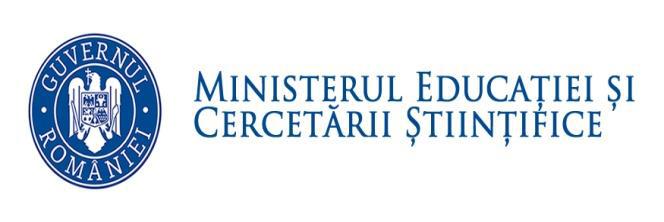 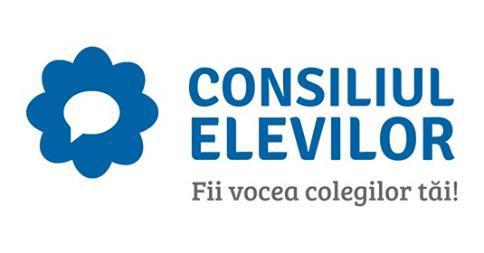 FORMULAR DE CANDIDATURĂ PENTRU CONSILIUL ȘCOLAR/JUDEȚEAN/REGIONAL/NAȚIONAL AL ELEVILORSecțiunea I: Datele și viziunea personală a candidatului1. Date personale ale candidatului:Nume:Prenume:Clasa:Denumirea instituției școlare:Număr de telefon:E-mail:Link facebook:Funcția pentru care candidează:2. Descrieți ce vă recomandă pentru funcția în cadrul Consiliului Școlar/Județean/ Regional/Național al Elevilor pentru care candidați:CONSILIUL NAŢIONAL AL ELEVILORPage 20 of 28Tel.: +40 748880910; +40 736161926;Email:  contact@consiliulelevilor.orgWeb:  www.consiliulelevilor.org3. Prezentați care considerați că este misiunea Consiliului Școlar/Județean/ Regional/Național al Elevilor pentru care candidați:4. Faceți o scurtă prezentare a celei mai importante activități comunitare/ proiect în care ați fost implicat:Denumirea activității:Perioada de desfășurare:Nume coordonator:Număr telefon coordonator:Scurtă descriere:Scopul inițial al proiectului:Rezultate finale obținute:CONSILIUL NAŢIONAL AL ELEVILORPage 21 of 28Tel.: +40 748880910; +40 736161926;Email:  contact@consiliulelevilor.orgWeb:  www.consiliulelevilor.org5. Cum considerați că puteți, prin funcția la care candidați, să ajutați la dezvoltarea organizațională a Consiliului Școlar/Județean/Regional/Național al Elevilor? Care este rolul funcției la care candidați?Pentru Consiliul Școlar al Elevilor: Care sunt prioritățile pe care vi le propuneți în mandat?CONSILIUL NAŢIONAL AL ELEVILORPage 22 of 28Tel.: +40 748880910; +40 736161926;Email:  contact@consiliulelevilor.orgWeb:  www.consiliulelevilor.orgSecțiunea II: Declarația de neapartenență politicăDECLARAȚIESubsemnatul ……………………………………., elev/ă în cadrul …………………………….domiciliat/ă în (localitatea) (strada) (nr.) (bl.) (sc.) (etaj) (ap.) (judet)……………..………………………………………………………………………………………………………………………………………………………………….., declar pe proprie răspundere că nu fac parte din nicio organizație de tineret cu caracter politic si din niciun partid politic, iar pe parcursul mandatului nu voi deveni membru al vreunei structuri politice și nu voi afecta imaginea Consiliului Elevilor, participând la evenimente, întâlniri, dezbateri, organizate, strict în interes politic. Am luat prin prezenta la cunoștiință că încălcarea angajamentului luat prin prezenta declarație aduce cu sine excluderea mea din Consiliul Național al Elevilor.Data:Semnătura:CONSILIUL NAŢIONAL AL ELEVILORPage 23 of 28Tel.: +40 748880910; +40 736161926;Email:  contact@consiliulelevilor.orgWeb:  www.consiliulelevilor.orgSecțiunea III: Acord parentalACORD PARENTAL.…………………………………, nr. ……, bl. ……, sc. ..…, et. ……, ap. ……, jud. …………………………,telefon:....……………………, sunt de acord ca fiul/fiica mea …………………….……………. să participe la procesul electoral si la activitățile din cadrul Consiliului Național al Elevilor.Data:	SemnăturaCONSILIUL NAŢIONAL AL ELEVILORTel.: +40 748880910; +40 736161926;Email:  contact@consiliulelevilor.orgWeb:  www.consiliulelevilor.orgSubsemnatul(a), …………………………………………………………………,......,, părinte/tutore al elevului(ei)    ...................................................., din cadrul  (unitate  deînvățământ)................................................, clasa.......... , domiciliat(ă) în localitatea ..................................., strada